										เอกสารหมายเลข 1แบบประเมินคุณสมบัติของบุคคล  ชื่อ นายอภิชาติ  ทรัพย์สิริไพบูลย์ ตำแหน่ง นายสัตวแพทย์ชำนาญการ    	ตำแหน่งเลขที่   4631 กลุ่มพัฒนาสุขภาพสัตว์                    	สำนักงานปศุสัตว์จังหวัดตรัง  กรมปศุสัตว์	                 			กระทรวงเกษตรและสหกรณ์ ขอประเมินเพื่อขอรับเงินประจำตำแหน่ง    ตำแหน่ง นายสัตวแพทยชำนาญการ    	ตำแหน่งเลขที่ 4631 กลุ่มพัฒนาสุขภาพสัตว์                    	สำนักงานปศุสัตว์จังหวัดตรัง  กรมปศุสัตว์	                 			กระทรวงเกษตรและสหกรณ์เอกสารหมายเลข 3ผลงานที่จะขอรับการประเมินเพื่อขอรับเงินประจำตำแหน่ง เรื่องที่ 1 1. ชื่อผลงาน 		การสอบสวนโรคพิษสุนัขบ้าในโคพื้นเมือง อำเภอย่านตาขาว จังหวัดตรัง ระหว่างเดือนกรกฎาคม ถึง กันยายน  2560    ปีที่ดำเนินการ 	25602. ความสำคัญและที่มาของปัญหาที่ทำการศึกษา	โรคพิษสุนัขบ้าเป็นโรคระบาดสัตว์สู่คนที่อันตราย สามารถพบการติดเชื้อได้ในสัตว์เลี้ยงลูกด้วยนมทุกชนิด มีสาเหตุเกิดจากเชื้อเรบี่ไวรัส โรคพิษสุนัขบ้าสามารถติดเชื้อได้ผ่านทางบาดแผลจากการถูกสัตว์ที่มีเชื้อพิษสุนัขบ้ากัด ข่วน หรือสัมผัสน้ำลาย โดยมีระยะฟักตัวของโรคตั้งแต่ 1 อาทิตย์ จนถึง 1 ปีหรือมากกว่า ขึ้นกับลักษณะความรุนแรงของบาดแผลที่ได้รับ โรคนี้เมื่อเป็นแล้วจะทำให้สัตว์ที่ได้รับเชื้อมีอาการทางประสาท โดยทำให้ระบบประสาทส่วนกลางเป็นอัมพาต และเสียชีวิตในที่สุด ในปัจจุบันยังไม่มียาที่จะรักษาโรคพิษสุนัขบ้าได้ แต่สามารถป้องกันได้โดยการนำสัตว์เลี้ยงฉีดวัคซีนและกระตุ้นเป็นประจำทุกปี ในปี 2560 พบว่าประเทศไทยพบการระบาดของโรคพิษสุนัขบ้าใน  22 จังหวัด และมีคนเสียชีวิตจากโรคนี้ จำนวน 4 ราย จากการเฝ้าระวังทางห้องปฏิบัติการพบเชื้อโรคพิษสุนัขบ้าในตัวอย่างหัวสัตว์ เป็นสุนัขสูงถึง 95% ซึ่งสุนัขที่มีเชื้อเหล่านี้สามารถแพร่เชื้อไปยังสัตว์อื่น ๆ ที่เลี้ยงลูกด้วยนม ได้แก่ แมว โค หรือ กระบือ เป็นต้น โดยในปี 2560 ประเทศไทย พบว่ามีโคที่ติดเชื้อโรคพิษสุนัขบ้าจากการถูกสุนัขกัดปีละประมาณ 60 ตัว ซึ่งเสียมูลค่าทางเศรษฐกิจแก่เกษตรกร และไม่สามารถนำซากไปบริโภคได้ 	ในปี 2560 พื้นที่จังหวัดตรังพบว่ามีตัวอย่างหัวสัตว์ที่ส่งตรวจเพื่อหาเชื้อโรคพิษสุนัขบ้าจำนวน 50 ตัวอย่างและให้ผลบวกต่อโรคพิษสุนัขบ้าจำนวน 12 ตัวอย่าง ทั้งนี้ในการศึกษาช่วงระหว่างวันที่ 1 กรกฎาคม ถึง 30 กันยายน 2560 พบว่าพื้นที่หมู่ 1   ตำบลย่านตาขาว อำเภอย่านตาขาว จังหวัดตรัง มีโคถูกสุนัขกัดและตายจำนวน 9 ตัว พบผลการชันสูตรเป็นโรคพิษสุนัขบ้า ผู้ศึกษาจึงทำการศึกษาระบาดวิทยาของการเกิดโรคในครั้งนี้ได้แก่ การหาระยะฟักตัวของโรค การอธิบายรูปแบบและการกระจายตัวของการตายของโคในพื้นที่ศึกษา ใช้แผนภูมิแท่งอธิบายการกระจายตัวของโรคในพื้นที่โดยแสดงพิกัดบนแผนที่ รวมทั้งรัศมีการเกิดโรค 1 กิโลเมตร และ 5 กิโลเมตร และอธิบายอัตราการป่วย การตายของโรคพิษสุนัขบ้าในโค ผู้ศึกษาจึงทำการศึกษาระบาดวิทยาของการเกิดโรคในครั้งนี้3. วัตถุประสงค์ในการศึกษา	1. เพื่อตรวจสอบ ยืนยัน และวัดระดับการระบาดของโรคพิษสุนัขบ้าในโค พื้นที่หมู่ที่ 1  ตำบลย่านตาขาว อำเภอย่านตาขาว จังหวัดตรัง ในระหว่าง เดือนกรกฎาคม ถึง กันยายน 2560 	2. เพื่ออธิบายระบาดวิทยาของการเกิดโรค ได้แก่ รูปแบบการกระจายตัว ระยะฟักตัวของโรค และอัตราการป่วย อัตราการตายของโรคพิษสุนัขบ้าในโค ในพื้นที่และช่วงเวลาดังกล่าว4. ความรู้ทางวิชาการ หรือแนวคิดหรือหลักทฤษฎีที่ใช้ในการดำเนินการ	โรคพิษสุนัขบ้าในโคมีสาเหตุมาจากการติดเชื้อไวรัสโรคพิษสุนัขบ้าเช่นเดียวกับในสัตว์ชนิดอื่น ในประเทศไทยโคที่เป็นโรคพิษสุนัขบ้ามักจะมีประวัติการติดโรคมาจากการถูกสุนัขบ้ากัด (สถาบันสุขภาพสัตว์แห่งชาติ, 2539) อาการของโรคพิษสุนัขบ้าในโค จะพบโคเริ่มไม่กินหญ้า ซึม น้ำลายไหล ดุกว่าปกติ หางตก กล้ามเนื้อท้องแข็งตึง เบ้าตาจมลึก หูกระดกไปด้านหลัง เดินไม่ตรงทาง เปะปะพยายามจะออกจากคอกที่ขังโดยวิ่งชนคอกเป็นระยะๆ และอาจแสดงอาการแปลกๆเช่นเอาหัวซุกพื้นคอกแล้วยกส่วนท้ายสูงขึ้น แสดงอาการกระหายน้ำจัดและพยายามดูดน้ำกินแต่ส่วนใหญ่น้ำจะไหลออกทางมุมปาก ต่อมาจะเกิดเป็นอัมพาตล้มลงนอน ส่งเสียงร้องเป็นระยะๆน้ำลายไหลมาก ลูกตาเหลือกขึ้นด้านบน ม่านตาขยาย ลิ้นห้อยออกนอกปาก คอเหยียด และตาย (สภากาชาดไทย,2551)		ระยะฟักตัวของโรคพิษสุนัขบ้าในสัตว์มีค่าเฉลี่ยประมาณครึ่งเดือน โดยสัตว์ที่แสดงอาการทางระบบประสาทจะตายภายในไม่เกิน 1 สัปดาห์ ซึ่งข้อมูลดังกล่าวสอดคล้องกับข้อมูลขององค์การอนามัยโลก (WHO, 2556) ที่พบว่าสัตว์ที่ได้รับเชื้อโรคพิษสุนัขบ้าและแสดงอาการแล้วจะตายภายใน 10 วัน สัตว์ที่ได้รับเชื้ออาจแสดงอาการและมีชีวิตอยู่ได้นานถึงหนึ่งเดือน ทั้งนี้ขึ้นกับตำแหน่งที่ได้รับเชื้อ ปริมาณเชื้อที่ได้รับ และสุขภาพร่างกาย (CDC, 2020)5. วิธีการหรือขั้นตอนการศึกษา	1. รวบรวมข้อมูลจากการเกิดโรคพิษสุนัขบ้าในโคตั้งแต่ ปี 2557 ถึง 2560 ในพื้นที่จังหวัดตรัง	2. ศึกษาและวิเคราะห์ข้อมูลโดยการใช้สถิติเชิงพรรณนา ( Descriptive Statistics ) 		-  อธิบายรูปแบบการกระจายตัวของการตายของโคในพื้นที่ศึกษา เพื่อวิเคราะห์หาระยะฟักตัวของโรค และรูปแบบการระบาดของโรคโดยใช้แผนภูมิแท่ง		- อธิบายการกระจายตัวของโรคในพื้นที่โดยแสดงพิกัดของโคลงบนแผนที่ รวมทั้งรัศมีการเกิดโรค 1 กิโลเมตร และ 5 กิโลเมตร (google map, http://map.dsi.go.th/, Trang) 		-  อธิบายการเกิดโรคในโค อาการ ร้อยละของการป่วย การตาย	3. สรุปผลการศึกษา วิจารณ์ จัดทำรายงานผลการศึกษา และเผยแพร่ผลการศึกษา6. ผู้ร่วมดำเนินการ (ถ้ามี)   -7. ระบุรายละเอียดเฉพาะงานในส่วนที่ผู้ขอรับการประเมินเป็นผู้ปฏิบัติ	(1) วางแผน    			   	ร้อยละ 30 (2) เก็บรวบรวมข้อมูล  			ร้อยละ 20 (3) วิเคราะห์ข้อมูล   	   		ร้อยละ 30   (4) สรุปและรายงาน   			ร้อยละ 20   8. ประโยชน์ที่คาดว่าจะได้รับ (กรณีเป็นผลงานที่อยู่ระหว่างศึกษา)……………-……..………    9.ระบุผลสำเร็จของงาน หรือผลการศึกษา (กรณีที่เป็นผลงานที่ดำเนินการเสร็จแล้ว)    	พื้นที่ตำบลย่านตาขาวเคยเกิดโรคพิษสุนัขบ้าในสุนัขที่ไม่มีเจ้าของในเดือนมกราคมปีพ.ศ. 2559 และเดือนมกราคมปีพ.ศ. 2560 รวมทั้งสิ้นจำนวน 2 ครั้ง จากการสอบสวนโรคเบื้องต้นพบว่า โคพื้นเมืองฝูงนี้ได้เลี้ยงรวมกันในทุ่งหญ้าสาธารณะของหมู่บ้าน จำนวน 48 ตัว มีเจ้าของ 5 คน โดยช่วงเช้าเกษตรกรจะนำโคไปผูกไว้ในแปลงหญ้า และต้อนฝูงโคกลับบ้านในช่วงเย็น เจ้าของโคแจ้งว่าประมาณวันที่ 12 กรกฎาคม 2560 พบรอยแผลคล้ายเขี้ยวสุนัขที่จมูก กกหู และลำคอของโค จำนวน 10 ตัว โดยแบ่งเป็นรายดังตารางที่ 1ตารางที่ 1 แสดงวันที่โคโดนสุนัขกัด และจำนวนที่โดนกัด วันที่เริ่มตายจากจำนวนเจ้าของ 5 ราย	ชาวบ้านจำนวน 5 คน ที่มีการเลี้ยงโคพื้นเมืองในทุ่งหญ้าจำนวน 48 ตัว แจ้งต่อเจ้าหน้าที่สำนักงานปศุสัตว์อำเภอย่านตาขาว ว่ามีสุนัขจรจัดเพศผู้ สีขาวดำ ไม่ทราบอายุและประวัติวัคซีน กัดโคที่เลี้ยงปล่อยในทุ่งหญ้าชนิดเพศเมีย จำนวน 10 ตัว คิดเป็นร้อยละ 20.83 (10/48) อายุเฉลี่ยของโคเท่ากับ 5 ปี หลังพบว่าสุนัขได้กัดโคและเริ่มมีโคตัวแรกตายด้วยระบบประสาทเมื่อวันที่ 28 กรกฎาคม 2560 เจ้าหน้าที่ปศุสัตว์อำเภอย่านตาขาวได้เริ่มฉีดวัคซีนให้กับโคที่เลี้ยงในทุ่งหญ้าทั้งหมดในวันที่ 1 สิงหาคม 2560 และมีการกระตุ้นวัคซีนซ้ำรวม 4 ครั้ง ห่างครั้งละ 4  วัน พบว่าโคที่ตายในช่วงเวลาที่ศึกษา ร้อยละ 90 มีรอยกัดบริเวณ กกหูและจมูก  และโคที่ไม่พบอาการและไม่ตายหลังจากมีรอยกัดบริเวณไหล่ ร้อยละ 10 (1/10) อัตราการตายของการเกิดระบาดครั้งนี้ร้อยละ 18.75 (9/48) ระยะฟักตัวของโรคมีค่าเฉลี่ยที่ 16 วัน (สั้นที่สุดที่ 12 วัน และนานที่สุดที่ 23 วัน,SD=4.27) ระยะที่แสดงอาการทางคลินิกถึงตาย มีค่าเฉลี่ย 5 วัน (เร็วที่สุด 4 วัน และนานที่สุด 12 วัน, SD= 2.55) และระยะตั้งแต่โคโดนกัดจนถึงโคตายมีค่าเฉลี่ย 22 วัน (สั้นที่สุดที่ 16 วัน และนานที่สุดที่ 34วัน, SD=5.85  ตามตารางที่ 2 และแผนภูมิที่ 1 อธิบายการเกิดของโรคอธิบายการเกิดของโรค ตารางที่ 2 แสดง โคที่เริ่มเห็นรอยกัด  วันที่เริ่มแสดงอาการ และวันที่พบโคตาย พื้นที่หมู่ที่ 1 ตำบลย่านตาขาว อำเภอย่านตาขาว จังหวัดตรัง ในเดือน กรกฎาคม ถึง กันยายน  2560แผนภูมิที่ 1 แสดงระบาดวิทยาของโรคพิษสุนัขบ้าในตำบลย่านตาขาว อำเภอย่านตาขาว จ.ตรัง ตั้งแต่กรกฎาคม ถึง กันยายน  2560Place:  โคพื้นเมืองทั้งหมด 48 ตัว เลี้ยงในทุ่งหญ้าสาธารณะแหล่งเดียวกันแสดงโดยภาพที่ 1 โดยมีรัศมี 1 กิโลเมตรครอบคลุมตำบลย่านตาขาว และตำบลหนองบ่อ  และระยะรัศมี 5กิโลเมตร ครอบคลุมตำบลทุ่งกระบือ ตำบลในควน ตำบลบางด้วน ตำบลเกาะเปี๊ยะ และตำบลท่าพญาเพิ่มเติม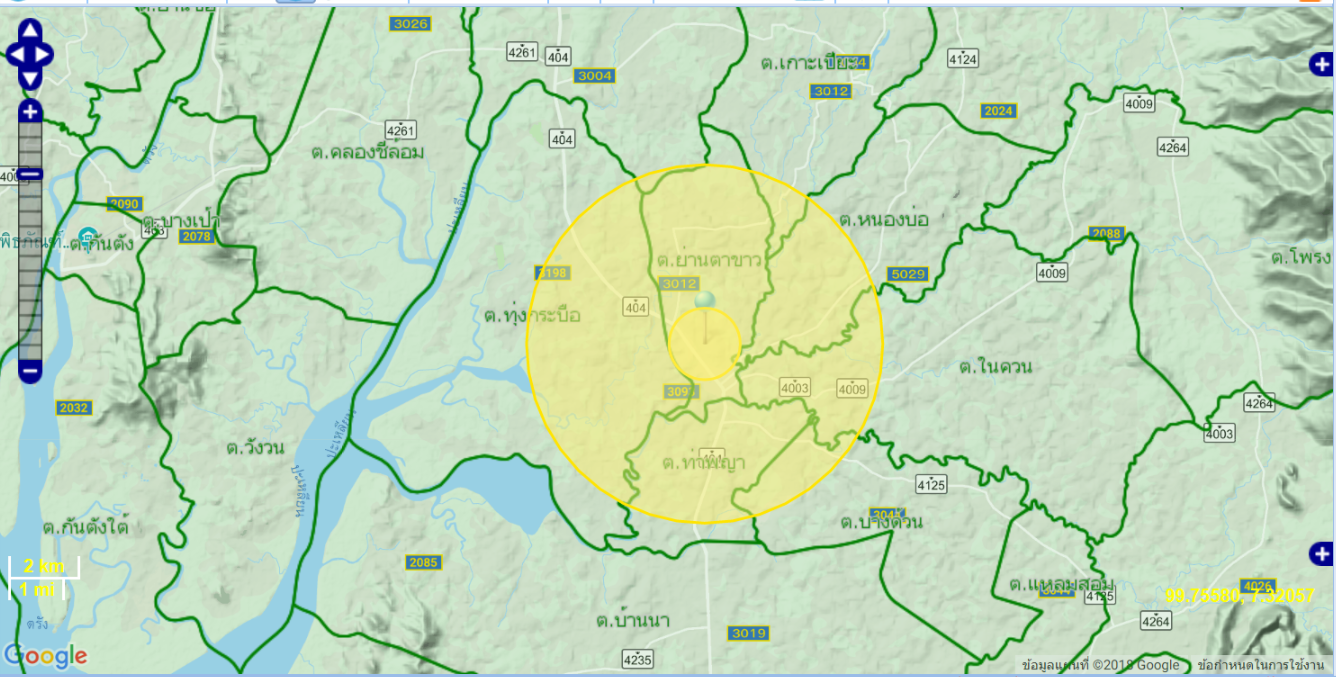  ภาพที่ 1 แสดงแผนที่จุดเกิดโรค  และตำแหน่งของบ้านเจ้าของโคพื้นเมืองทั้ง 5 คน ในพื้นที่ 6 ตำบลใน อำเภอย่านตาขาว จังหวัดตรัง10. ความยุ่งยากในการดำเนินการ/ปัญหา/อุปสรรค     	ข้อมูลประวัติของการระบาดขาดหายไป เช่น การเห็นสุนัขจรจัดในพื้นที่ที่เข้ามากัดโค ทำให้ไม่ทราบวันเวลาที่ชัดเจน และข้อมูลเส้นทางการเดินทางของสุนัขจรจัดไม่ชัดเจน รวมทั้งขาดการยืนยันสัตว์ป่วยเพิ่มเติมรวมทั้งขาดการยืนยันสัตว์ป่วยเพิ่มเติมและข้อมูลด้านระดับของภูมิคุ้มกันที่ตอบสนองหลังการทำวัคซีน11. การนำไปใช้ประโยชน์ หรือคาดว่าจะนำไปใช้ประโยชน์	นำผลการศึกษาระบาดวิทยาของการเกิดโรคพิษสุนัขบ้าในโคในพื้นที่จังหวัดตรัง  เพื่อใช้เป็นต้นแบบกรณีศึกษาตัวอย่างและใช้อ้างอิงในการวางแผนการควบคุม ป้องกันโรคพิษสุนัขบ้าในพื้นที่จังหวัดตรังต่อไปได้ขอรับรองว่าผลงานดังกล่าวข้างต้นเป็นความจริงทุกประการลงชื่อ   นายอภิชาติ  ทรัพย์สิริไพบูลย์(นายอภิชาติ  ทรัพย์สิริไพบูลย์)                        ผู้เสนอผลงาน   28/ตุลาคม/2563ขอรับรองว่าสัดส่วนหรือลักษณะงานในการดำเนินการของผู้เสนอข้างต้นถูกต้องตรงกับความจริงทุกประการลงชื่อ……………………………………			ลงชื่อ……………………………….….      	         (………………………………)			      (…………………………………)ตำแหน่ง………………………………..      		ตำแหน่ง………………………………..        	  ผู้ร่วมดำเนินการ				   ผู้ร่วมดำเนินการ         ………../ตุลาคม/2563			      …………../ตุลาคม/2563ได้ตรวจสอบแล้วขอรับรองว่าผลงานดังกล่าวข้างต้นถูกต้องตรงกับความเป็นจริงทุกประการลงชื่อ  นายสุรจิต  วิชชุวรรณ		           ลงชื่อ…………………………………..     	        (นายสุรจิต  วิชชุวรรณ)		 	  (………………………………………..)  	 ตำแหน่ง  ปศุสัตว์จังหวัดตรัง  	       	       ตำแหน่ง..........................................         29/ตุลาคม/2563		                 		 …………/ตุลาคม/2563          (ผู้บังคับบัญชาที่ควบคุมดูแลการดำเนินการ)			หมายเหตุ   1. กรุณาให้ผู้ร่วมดำเนินการ และผู้บังคับบัญชา ลงลายมือชื่อรับรองให้ครบทุกคน ด้วยลายมือจริง2. หากผลงานมีลักษณะเฉพาะ เช่นแผ่นพับ หนังสือ แถบบันทึกเสียง ฯลฯ ผู้เสนอผลงาน            อาจส่งผลงานจริงประกอบการพิจารณาของคณะกรรมการก็ได้เอกสารหมายเลข 4ข้อเสนอแนวคิด/วิธีการ เพื่อพัฒนางานหรือปรับปรุงให้มีประสิทธิภาพมากขึ้น ชื่อ …นายอภิชาติ  ทรัพย์สิริไพบูลย์…………………………………………..เพื่อประกอบการขอรับเงินประจำตำแหน่ง ……………นายสัตวแพทย์ชำนาญการ……………………   ตำแหน่งเลขที่…4631……………………………..……. สำนัก/กอง กลุ่มพัฒนาสุขภาพสัตว์  สำนักงานปศุสัตว์จังหวัดตรัง กรมปศุสัตว์ กระทรวงเกษตรและสหกรณ์เรื่อง	การศึกษาทางซีรัมวิทยาของแพะ ในพื้นที่จังหวัดตรัง ระหว่างปี 2563 - 2565หลักการและเหตุผล	การเลี้ยงแพะเป็นอาชีพของประชากรในพื้นที่จังหวัดภูเก็ต ซึ่งเป็นการเลี้ยงแบบรายย่อย มีจำนวนสัตว์ไม่มาก แต่สามารถเลี้ยงและผลิตเนื้อแพะ นมแพะ และผลิตภัณฑ์จากแพะหลากหลายเป็นที่ต้องการของตลาดสามารถสร้างรายได้ให้แก่เกษตรกรและชุมชน แต่เกษตรกรยังขาดความรู้และเทคโนโลยีในการผลิตให้เหมาะสมกับศักยภาพในพื้นที่ และไม่ได้มีการทดสอบโรคที่สำคัญในแพะ เกิดความสูญเสียแก่เกษตรกร 	โรคติดต่อในแพะที่สาคัญได้แก่ โรคบรูเซลโลสิส (Brucellosis)หรือโรคแท้งติดต่อ อาการในแม่แพะที่เห็นเด่นชัดคือ อาการแท้ง แพะบางตัวที่ไม่แท้งอาจคลอดลูกได้ตามปกติ แต่ลูกแพะจะอ่อนแอหรือตายแรกคลอด ส่วนในพ่อแพะจะมีอาการข้ออักเสบ อัณฑะอักเสบ ท่อเก็บน้ำเชื้ออักเสบ ในประเทศไทยมีรายงานผู้ป่วยรายแรกในจังหวัดราชบุรี ผู้ป่วยติดโรคจากการบริโภคนมแพะสดที่ไม่ผ่านกระบวนการทำลายเชื้อโรค  โรคเมลิออยโดสิส (Melioidosis) สัตว์จะป่วยแบบเรื้อรัง โดยเป็นฝีแพร่กระจายตามอวัยวะต่างๆ หรือพบอาการอัณฑะอักเสบ เต้านมอักเสบ ซึ่งพบว่ามีการปนเปื้อนเชื้อออกมากับนมได้ พบว่ามีรายงานว่าเกษตรกร และคนทำงานในโรงฆ่าสัตว์ ติดโรคจากการสัมผัสเลือดหรือสิ่งคัดหลั่งจากร่างกายสัตว์ที่เป็นโรค โรค Caprine arthritis encephalitis (CAE) โรคนี้จึงส่งผลกระทบต่อแพะในฝูงอย่างยาวนาน ถึงรุ่นลูกหลาน การควบคุมและป้องกันโรคจึงเป็นสิ่งสำคัญและจำเป็น สามารถตรวจสภาวะการติดเชื้อไวรัสในฝูงโดยการตรวจแอนติบอดีในซีรั่ม เพื่อประเมินความเสี่ยงของโรคในฝูงสำนักงานปศุสัตว์จังหวัดตรังได้เล็งเห็นถึงความสำคัญปัญหาดังกล่าวข้างต้น จึงเห็นควรศึกษาเพื่อตรวจหาโรคบรูเซลโลสิส เมลิออยโดสิส และโรคข้ออักเสบและสมองอักเสบในแพะ นำองค์ความรู้ที่ได้เป็นข้อมูลทางระบาดวิทยา ในการวางแผนป้องกัน ควบคุม ไม่ให้โรคแพร่กระจาย เพื่อลดความสูญเสียให้แก่เกษตรกร สร้างความปลอดภัยต่อผู้บริโภค และการพัฒนากิจกรรมด้านการเลี้ยงแพะเนื้อ และแพะนมให้เป็นวิถีชุมชนที่สามารถรองรับการท่องเที่ยว ซึ่งเป็นการสร้างรายได้ ให้เกิดแก่ชุมชนในอนาคต อีกทั้งยังเป็นแหล่งจำหน่ายสินค้าผลิตภัณฑ์แปรรูป สินค้าจากแพะ นมแพะ เพื่อสนับสนุนการท่องเที่ยว ให้เกิดความสมดุล มั่นคงและยั่งยืนต่อไปบทวิเคราะห์ / แนวคิด / ข้อเสนอ (แผนงาน / โครงการ ) ที่ผู้ประเมินจะพัฒนางาน	เกษตรกรผู้เลี้ยงแพะ ยังขาดความรู้ความเข้าใจเกี่ยวกับโรค ความสำคัญของโรค ขาดการกำหนดมาตรการในการควบคุมและป้องกันโรคในฟาร์มที่เหมาะสม มาตรการในการควบคุมและป้องกันโรคในการเคลื่อนย้ายแพะยังไม่ครอบคลุมถึงโรคข้ออักเสบและสมองอักเสบในแพะ ดังนั้นการศึกษานี้ มีวัตถุประสงค์เพื่อตรวจหา โรคบรูเซลโลสิส เมลิออยโดสิส และโรคข้ออักเสบและสมองอักเสบในแพะ  เพื่อนำองค์ความรู้ที่ได้เป็นข้อมูลทางระบาดวิทยา ในการวางแผนป้องกัน ควบคุม ไม่ให้โรคแพร่กระจาย เพื่อลดความสูญเสียให้แก่เกษตรกรผลที่คาดว่าจะได้รับกำหนดมาตรการสำหรับควบคุมและป้องกันโรค การควบคุมการเคลื่อนย้ายแพะลดจำนวนสัตว์ป่วยจากการโรคบรูเซลโลสิส เมลิออยโดสิส และโรคข้ออักเสบและสมองอักเสบ และลดความสูญเสียแก่เกษตรกรผู้เลี้ยงแพะจังหวัดภูเก็ตมีการตรวจโรคอย่างสม่ำเสมอ เพื่อการควบคุมป้องกันและกำจัดโรคตัวชี้วัดความสำเร็จทราบถึงความชุกของโรคบรูเซลโลสิส เมลิออยโดสิส และโรคข้ออักเสบและสมองอักเสบ ในพื้นที่จังหวัดตรังการตรวจพบโรคบรูเซลโลสิส เมลิออยโดสิส และโรคข้ออักเสบและสมองอักเสบ ในพื้นที่จังหวัดตรังมีจำนวนลดลงมีการตรวจโรคอย่างสม่ำเสมอเป็นประจำทุกปี   								ลงชื่อ  นายอภิชาติ  ทรัพย์สิริไพบูลย์ 								     (นายอภิชาติ  ทรัพย์สิริไพบูลย์)                							           ผู้เสนอแนวคิด								        28/ตุลาคม /2563การพิจารณาประเมินข้าราชการเพื่อคัดเลือกให้ส่งผลงานทางวิชาการชื่อ…นายอภิชาติ   ทรัพย์สิริไพบูลย์.…………………………………………………..……………………ตำแหน่ง…นายสัตวแพทย์ชำนาญการ…………ตำแหน่งเลขที่……4631………………………………………………………ขอประเมินเพื่อขอรับเงินประจำตำแหน่ง นายสัตวแพทย์ชำนาญการ ตำแหน่งเลขที่   4631กลุ่มพัฒนาสุขภาพสัตว์   สำนักงานปศุสัตว์จังหวัดตรัง กรมปศุสัตว์	กระทรวงเกษตรและสหกรณ์ผลการพิจารณา    (คะแนนเต็ม  100  คะแนน)  	1.ผลงาน/ผลการปฏิบัติงานย้อนหลัง 3  ปี		50 คะแนน 	ได้รับ  45  คะแนน 	2.ข้อเสนอแนวคิด/วิธีการเพื่อพัฒนางานหรือปรับปรุงให้มีประสิทธิภาพมากขึ้น			 					50 คะแนน 	ได้รับ  46 คะแนน 								           รวม   91  คะแนน	ลงชื่อ  นายสุรจิต  วิชชุวรรณ          (นายสุรจิต  วิชชุวรรณ  ) 							         ตำแหน่ง..........ปศุสัตว์จังหวัดตรัง.......... 								       วันที่  29  ตุลาคม  2563หมายเหตุ  กรุณาให้ผู้บังคับบัญชาให้คะแนน โดยผู้ที่ผ่านการประเมินต้องได้รับคะแนนไม่ต่ำกว่า 80 คะแนน และให้ผู้บังคับบัญชาลงชื่อกำกับให้ครบถ้วนลำดับเจ้าของจำนวนโคที่เลี้ยงจำนวนโคที่โดนกัดวันที่โดนกัดวันที่เริ่มตาย122612/7/256028/8/256022112/7/256030/8/2560311112/7/256031/8/2560411112/7/25605/8/256052112/7/25606/8/2560รวม4810ตัวที่เพศตำแหน่งที่กัดวันที่กัดวันที่เริ่มป่วย วันที่เริ่มตายอายุ (ปี)กัด-ป่วย(วัน)ป่วย-ตาย(วัน)กัด-ตาย(วัน)1เมียจมูก และหู07/12/1707/24/1707/28/175.0012.0012162เมียจมูก และหู07/12/1707/24/1707/28/177.0012.0012163เมียจมูก และหู07/12/1707/25/1707/30/173.0013.0013184เมียจมูก และหู07/12/1707/26/1707/31/176.0014.0014195เมียจมูก และหู07/12/1707/25/1708/01/174.0013.0013206เมียจมูก และหน้า07/12/1708/01/1708/05/174.0020.0020247เมียจมูก และหน้า07/12/1708/01/1708/06/173.0020.0020258เมียจมูก และหน้า07/12/1708/02/1708/07/178.0021.0021269เมียคอ07/12/1708/03/1708/15/175.0022.002234ค่าเฉลี่ยค่าเฉลี่ยค่าเฉลี่ยค่าเฉลี่ยค่าเฉลี่ยค่าเฉลี่ย516522ค่าเบี่ยงเบนมาตรฐาน (SD)ค่าเบี่ยงเบนมาตรฐาน (SD)ค่าเบี่ยงเบนมาตรฐาน (SD)ค่าเบี่ยงเบนมาตรฐาน (SD)ค่าเบี่ยงเบนมาตรฐาน (SD)ค่าเบี่ยงเบนมาตรฐาน (SD)1.734.272.555.85MinimumMinimumMinimumMinimumMinimumMinimum312416MaximumMaximumMaximumMaximumMaximumMaximum8221234